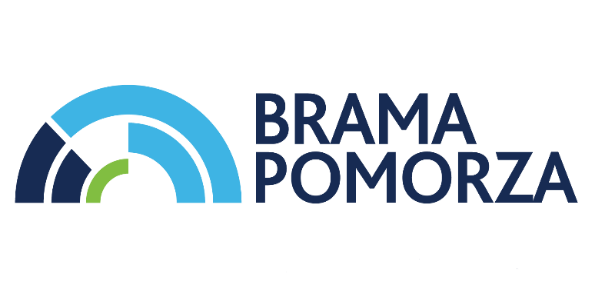 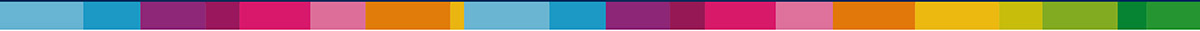 III Otwarte Mistrzostwa w Tenisie Stołowymo Puchar CH Bramy PomorzaCel: Popularyzacja Tenisa StołowegoOrganizator: CH  Brama PomorzaUczestnictwo: Kategorie wieku i płci: Do lat 18 ( Dziewczyny , Chłopcy) Open  (Pierwsze 48 osób które się zgłoszą biorą udział w turnieju)We wszystkich kategoriach udział mogą brać amatorzy i zawodnicy licencjonowani                  (3 liga max mężczyźni ) zgodnie z kategorią wieku i płci. Każdy zawodnik ma prawo startu w jednej  kategorii.Termin zawodów: 08.12.2018 r. (Sobota)Miejsce zawodów: Centrum Handlowe Brama Pomorza, ul. Podmiejska 2a, 89 – 620 Lipienice k.  ChojnicZapisy: Turniej rozpoczyna się o godz.9:30.  Zapisy od godz. 9:00 ( Zapisy w kategorii do lat 18)    9:30 – rozpoczęcie gier w kategorii do lat 18    12:00 – rozpoczęcie gier w kategorii OPENSystem rozgrywek:  Turniej będzie rozgrywany z podziałem na kategorie. System                                              rozgrywek: do dwóch przegranych meczów, każdy mecz do 2 wygranych setów, każdy set do 11 punktów. Organizator zastrzega możliwość zmiany systemu rozgrywek w zależności od ilości zgłoszonych zawodników.                                                                                                                                                                                            8.Nagrody : Organizatorzy przewidują medale i dyplomy dla zwycięzców każdej kategorii      wieku i płci.     W kategorii do lat 18 za miejsca I-III - nagrody rzeczowe  (bony na zakupy i sprzęt    sportowy)        KATEGORIA OPEN :I MIEJSCE -     300 ZŁII MIEJSCE -    250 ZŁIII MIEJSCE -   200 ZŁIV MIEJSCE-   150 ZŁV MIEJSCE-    100ZŁ Ubezpieczenie:  uczestnicy turnieju ubezpieczają się od następstw nieszczęśliwych wypadków we własnym zakresie lub przez delegujące jednostki. Inne:  Za rzeczy pozostawione w szatniach organizator nie ponosi odpowiedzialności.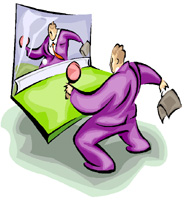  Informacje:  Michał Brieger - sędzia główny zawodów, tel. 886384516. Postanowienia Końcowe:  Sprawy nie objęte niniejszym regulaminem będą rozwiązywane w oparciu o przepisy PZTS i prawa zwyczajowe – decyduje sędzia główny.